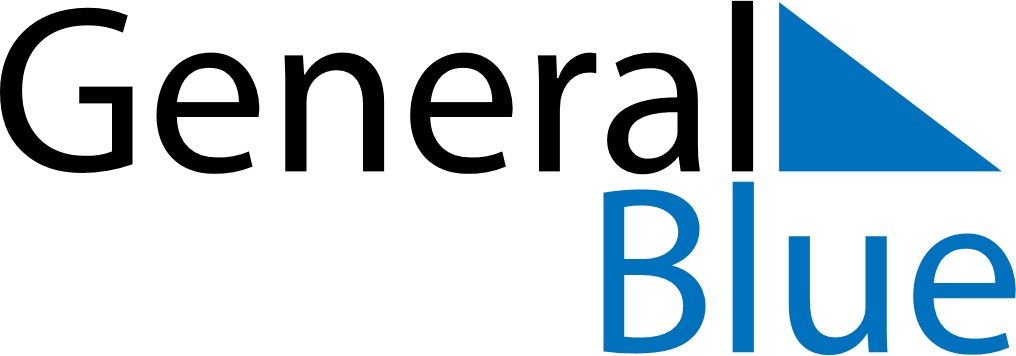 October 2021October 2021October 2021October 2021Cocos IslandsCocos IslandsCocos IslandsMondayTuesdayWednesdayThursdayFridaySaturdaySaturdaySunday122345678991011121314151616171819202122232324Hari Maulaud Nabi2526272829303031